unesp  UNIVERSIDADE ESTADUAL PAULISTA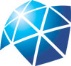 Faculdade de Ciências e Letras	Campus de Araraquara – SPI CONGRESSO INTERNACIONAL Estudos do Léxico e suas interfacesIII Jornada Diferentes Olhares sobre o Léxico(Homenagem aos professores Maria Tereza Camargo Biderman e Sebastião Expedito Ignácio)II Encontro do Grupo de Pesquisa LINBRA – Línguas Indígenas BrasileirasFICHA PARA ENVIO DE PROPOSTAS DE SIMPÓSIOSCoordenador(a) 1: _________________________________________________________________Instituição: ______________________________________________________________________E-mail: _________________________________________________________________________Coordenador(a) 2: _________________________________________________________________Instituição: ______________________________________________________________________E-mail: _________________________________________________________________________Título do Simpósio: _______________________________________________________Resumo da proposta (de 250 a 350 palavras): Palavras-chave:Observação:A presente ficha deverá ser preenchida e encaminhada para o e-mail estudosdolexico@gmail.com